Общение детей и родителей в лицах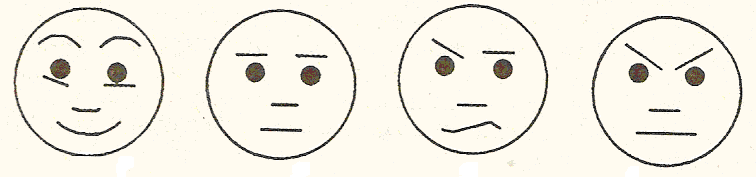 1. С каким лицом вы чаще всего общаетесь со своим ребёнком?2. С каким лицом чаще всего общается с вами   ваш  ребёнок?3. Каким, по вашему мнению, должно быть лицо вашего ребёнка во время общения   с вами? В мире много  соблазнов, есть несколько простых советов, которые помогут тебе справиться с  давлением окружающих.ВОЗМОЖНЫЕ СПОСОБЫ ОТКАЗА: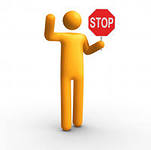 Если хотите в чем – либо отказать человеку, четко и однозначно скажите ему « НЕТ». Объясните причину отказа, но не извиняйтесь слишком долго.Отвечайте без паузы – так быстро, как только это вообще возможно.Настаивайте на том, чтобы с вами говорили честно и откровенно.Попросите объяснить, почему вас просят сделать то, чего вы делать не хотите.Смотрите на человека, с которым говорите. Наблюдайте, есть ли в его поведении, какие – либо признаки неуверенности к себе. Следите за его позой, жестами, мимикой ( дрожащие руки, бегающие глаза, дрожащий голос и т.д.).Не оскорбляйте и  не будьте агрессивными.